от «12» ноября г.          №  757Об утверждении муниципальной программы «Повышение эффективности систем жизнеобеспечения Турочакского района на 2013-2018 годы»В соответствии с системой целеполагания в муниципальном образовании «Турочакский район»Утвердить прилагаемую муниципальную программу «Повышение эффективности систем жизнеобеспечения Турочакского района на 2013-2018 годы ».Контроль за реализацией программы возложить на и.о. первого заместителя главы муниципального образования «Турочакский район» А.П. КергиловаОпубликовать настоящее постановление в районной газете «Отражение Турочакского района».Глава муниципального образования«Турочакский район»					Е.В. УнучаковаРЕСПУБЛИКА АЛТАЙАДМИНИСТРАЦИЯМУНИЦИПАЛЬНОГООБРАЗОВАНИЯ«ТУРОЧАКСКИЙ РАЙОН»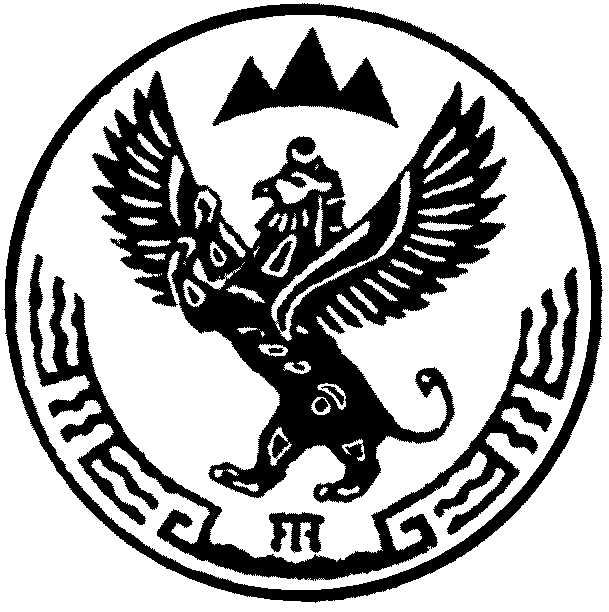 АЛТАЙ РЕСПУБЛИКАТУРАЧАК АЙМАК ДЕПМУНИЦИПАЛ ТОЗОЛМОАДМИНИСТРАЦИЯЗЫПОСТАНОВЛЕНИЕJОП